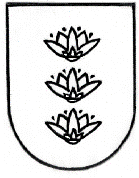 IGNALINOS RAJONO SAVIVALDYBĖS TARYBASPRENDIMASDĖL PRITARIMO IGNALINOS RAJONO PRIEŠGAISRINĖS TARNYBOS 2019  METŲ  VEIKLOS ATASKAITAI IR FINANSINIŲ ATASKAITŲ RINKINIO PATVIRTINIMO2020 m. birželio 4 d. Nr. T-111IgnalinaVadovaudamasi Lietuvos Respublikos vietos savivaldos įstatymo 16 straipsnio 2 dalies 19 punktu, 3 dalies 2 punktu, Viešojo sektoriaus subjekto metinės veiklos ataskaitos ir viešojo sektoriaus subjektų grupės metinės veiklos ataskaitos rengimo tvarkos aprašo, patvirtinto Lietuvos Respublikos Vyriausybės 2019 m. vasario 13 d. nutarimu Nr. 135 „Dėl Viešojo sektoriaus subjekto metinės veiklos ataskaitos ir viešojo sektoriaus subjektų grupės metinės veiklos ataskaitos rengimo tvarkos aprašo patvirtinimo“, 4 ir 18 punktais, Ignalinos rajono savivaldybės tarybos veiklos reglamento, patvirtinto Ignalinos rajono savivaldybės tarybos 2009 m. balandžio 23 d. sprendimu Nr. T-478 ,,Dėl naujos redakcijos Ignalinos rajono savivaldybės tarybos veiklos reglamento patvirtinimo“ (2019 m. balandžio 30 d.  sprendimo Nr. T-52 redakcija), 15 punktu,  Ignalinos rajono savivaldybės biudžetinių ir viešųjų įstaigų (kurių savininkė yra savivaldybė), savivaldybės valdomų įmonių metinių veiklos ataskaitų teikimo Ignalinos rajono savivaldybės tarybai tvarkos aprašu, patvirtintu Ignalinos rajono savivaldybės tarybos 2019 m. gruodžio 19 d. sprendimu Nr. T-261 „Dėl Ignalinos rajono savivaldybės biudžetinių ir viešųjų įstaigų (kurių savininkė yra savivaldybė), savivaldybės valdomų įmonių metinių veiklos ataskaitų teikimo Ignalinos rajono savivaldybės tarybai tvarkos aprašo patvirtinimo“, ir atsižvelgdama į Ignalinos rajono priešgaisrinės tarnybos 2020 m. kovo 16 d. raštą Nr. S-12 ,,Dėl 2019 metų veiklos ataskaitos ir finansinių ataskaitų rinkinio“, Ignalinos rajono savivaldybės taryba n u s p r e n d ž i a:1. Pritarti Ignalinos rajono priešgaisrinės tarnybos 2019 metų veiklos ataskaitai (pridedama).	2. Patvirtinti Ignalinos rajono priešgaisrinės tarnybos 2019 metų finansinių ataskaitų rinkinį (pridedama).	3. Paskelbti šį sprendimą Teisės aktų registre ir Ignalinos rajono savivaldybės interneto svetainėje www.ignalina.lt.Savivaldybės meras		              Justas Rasikas	                   PRITARTA	Ignalinos rajono savivaldybės tarybos 		2020 m. birželio 4 d. sprendimu 	Nr. T-111IGNALINOS RAJONO PRIEŠGAISRINĖS TARNYBOS2019 METŲ VEIKLOS ATASKAITAI SKYRIUSBENDRA INFORMACIJA	Ignalinos rajono priešgaisrinė tarnyba (toliau tekste – priešgaisrinė tarnyba) yra savivaldybės biudžetinė įstaiga – nuolatinės parengties civilinės saugos ir gelbėjimo sistemos dalis. Priešgaisrinės tarnybos paskirtis – gesinti gaisrus ir atlikti pirminius žmonių bei turto gelbėjimo darbus. Priešgaisrinės tarnybos ugniagesių komandos į įvykius vyksta pagal patvirtintus pajėgų sutelkimo planus. Iškvietimą į įvykius atlieka Valstybinės priešgaisrinės gelbėjimo tarnybos Bendrasis pagalbos centras.	Priešgaisrinės tarnybos buveinė yra Taikos g. 15, 30125 Ignalinoje. Tel. (8 386) 53 587,  el. paštas info@irpt.lt.	Priešgaisrinė tarnyba yra savarankiškas juridinis asmuo (įm. kodas 155617436), turintis antspaudą su įstaigos pavadinimu, sąskaitų banke. Priešgaisrinės tarnybos finansiniai metai sutampa su kalendoriniais metais. Įstaiga nėra PVM mokėtoja.	Priešgaisrinės tarnybos veiklos laikotarpis neterminuotas. Priešgaisrinės tarnybos veikla pagal ekonominės veiklos rūšių klasifikatorių – priešgaisrinių tarnybų veikla (842500).		Priešgaisrinės tarnybos struktūrą sudaro administracija ir padaliniai (ugniagesių komandos):	Tarnyboje nuolat parengti 6 gaisriniai automobiliai. Šių automobilių vidutinis amžius – 30 metų, 2 gaisriniai automobiliai yra rezerve. Visi automobiliai yra padidinto pravažumo.II  SKYRIUS ŽMOGIŠKIEJI  IŠTEKLIAI	1 lentelė. Ignalinos rajono priešgaisrinės tarnybos pareigybių sąrašas.	Priešgaisrinėje tarnyboje 2019 m. gruodžio 31 d. dirbo 55 darbuotojai. Ignalinos rajono savivaldybės tarybos sprendimu nustatytas didžiausias leistinas pareigybių skaičius – 56.   2019 m. iš tarnybos nebuvo atleistų darbuotojų. Priimtas vienas darbuotojas. 2019 m. gruodžio 31 d. buvo laisva viena ugniagesio gelbėtojo darbo vieta Meikštų ugniagesių komandoje. Šiuo metu visi dirbantys darbuotojai turi ugniagesio gelbėtojo pažymėjimus. Visi ugniagesiai gelbėtojai gali vairuoti gaisrinę autocisterną.	Visose ugniagesių komandose kartu su Ignalinos priešgaisrinės gelbėjimo tarnybos pareigūnais vykdyti darbuotojų mokymai (mokomosios ir praktinės pratybos).  Mokymų metu buvo tobulinami darbuotojų įgūdžiai. 	Tarnybos viršininkas dalyvavo UAB SDG organizuotuose darbuotojų saugos ir sveikatos mokymuose (32 val). 	Vidutinis darbuotojų, dirbančių ugniagesių komandose, amžius: Daugėliškio ugniagesių komandoje – 49 m., Linkmenų ugniagesių komandoje – 51 m., Mielagėnų ugniagesių komandoje –  52 m., Didžiasalio ugniagesių komandoje – 50 m., Meikštų ugniagesių komandoje – 51  m., Dūkšto ugniagesių komandoje –  53 m.III SKYRIUSTARNYBOS FINANSAVIMAS IR TURTO VALDYMAS	Tarnyba finansuojama iš valstybės ir savivaldybės biudžeto pagal patvirtintas sąmatas.95,6 %  valstybės biudžeto panaudotų lėšų sudarė darbo užmokesčio ir socialinio draudimo išlaidos.  	2 lentelė. Ignalinos  rajono priešgaisrinės tarnybos išlaidos 2019 m.                2015 metais tarnybai suteiktas paramos gavėjo statusas. 2019 metais gauta 93,50 Eur paramos.                 Iš valstybės biudžeto lėšų tarnyba atliko šiuos darbus:	       1. Dūkšto ugniagesių komandos pastate, budėjimo ir pagalbinėse patalpose, suremontuota ir perdažyta grindų danga, pakeista elektros instaliacija. Pastatui  priklausančiame žemės sklype išrauti kelmai, krūmai, pasėta žolė.                2. Meikštų ugniagesių komandoje atlikti  budėjimo patalpų remonto darbai (sienų dažymo, naujos grindų dangos montavimo). Atlikti lauko laiptų remonto darbai.               3. Naujojo Daugėliškio ugniagesių komandoje atlikti garažo remonto darbai (pakeista stogo skliautų pakalos danga, įrengtos naujos dangos garažo (5x10) betoninės grindys). 	Didžiąją dalį minėtų remonto darbų atlinko tarnybos darbuotojai – ugniagesiai gelbėtojai.           	Iš Valstybės biudžeto lėšų tarnyba 2019 metais įsigijo šios įrangos: įkraunamą žibintą,  slėginių žarnų Ø51 – 4 vnt., slėginių žarnų Ø66 – 3 vnt.             	Tarnybos ugniagesiams nupirkta: apsauginių ugniagesio kostiumų – 2 vnt., apsauginių ugniagesio batų – 5 poros.             	2019 m. gruodžio 31 d. tarnybos  kreditorinis įsiskolinimas buvo 98,15 Eur. Šį įsiskolinimą sudarė komunalinių paslaugų išlaidos, kurios yra sugeneruojamos tik mėnesiui pasibaigus. 	3 lentelė. Ignalinos rajono priešgaisrinės tarnybos naudojamos  gaisrinės autocisternos.IV SKYRIUSTARNYBOS VEIKLA	2019 metais Ignalinos rajone kilo 96 gaisrai. Gaisrų paskirstymas pagal sektorius: gyvenamasis – 33, kiti (transporto, atviros teritorijos) – 63. Gaisruose žuvo 3 žmonės. Ignalinos rajono priešgaisrinė tarnyba užgesino 40 gaisrų, kartu su valstybine priešgaisrine gelbėjimo tarnyba užgesino 46 gaisrus, valstybinė priešgaisrinė gelbėjimo tarnyba užgesino 10 gaisrų. 	4 lentelė. Ignalinos rajono priešgaisrinės tarnybos 2019 metų išvykimai į gaisrus, gelbėjimo ir kitus darbus.*Kiti darbai – kuro atvežimas, darbuotojų mokymai, vykimas į techninę apžiūrą, automobilių išbandymas,  technikos bandymai po remonto.Į kaimyninius (Utenos, Švenčionių, Zarasų) rajonus gaisriniai automobiliai buvo išsiųsti 20 kartų.2015–2019 m. IGNALINOS RAJONE KILUSIŲ GAISRŲ STATISTIKAGAISRŲ PRIEŽASTYS IGNALINOS RAJONE 2019 METAISIŠ VISO GAISRŲ SENIŪNIJOSE 2017–2019 METAISGAISRŲ PRIEŽASTYS GYVENAMAJAME SEKTORIUJE IGNALINOS RAJONE 2017–2019 METAISŽUVĘ, TRAUMUOTI ASMENYS UTENOS APSKRITYJE 2019 METAIS	Tarnyba yra sudariusi 9 sutartis su savanoriais ugniagesiais, dalyvaujančiais gaisrų gesinime. Šie savanoriai ugniagesiai priskirti Didžiasalio ugniagesių komandai. Visi savanoriai yra tarnybos darbuotojai. 2019 metais savanoriai du kartus padėjo rajono ugniagesiams gesinti gaisrus Didžiasalio ir Tverečiaus seniūnijose.	Pagrindinės Ignalinos rajono priešgaisrinės tarnybos veiklos funkcijos: gesinti gaisrus, gelbėti žmones ir jų turtą gaisravietėse, vykdyti pirminius gelbėjimo darbus. Siekiant kokybiškai atlikti pavestas funkcijas, turi būti sukurtos tinkamos darbuotojų darbo sąlygos, reikia turėti tam skirtos technikos ir įrangos.Priešgaisrinės tarnybos komandų veikla yra valstybinė (perduota savivaldybėms) funkcija, finansuojama iš valstybės biudžeto. Daug metų valstybė tam neskiria tinkamo finansavimo. Aktualiausia ir didžiausia problema – pasenę gaisriniai automobiliai, jie dažnai genda, atsarginės dalys yra brangios ir jų sunku gauti, todėl daug laiko tenka skirti automobilių detalių paieškai, automobilių remontui. Visus automobilių remonto darbus tarnyba atlieka savo jėgomis. Kita aktuali problema – vandens paėmimo vietos gaisrų gesinimui visame rajone. Naujai įrengtais vandens hidrantais (Palūšės kaime, Rimšės kaime, Linkmenų kaime) priešgaisrinės tarnybos negali naudotis, kadangi nėra reikalingo vandens debeto gaisrams gesinti. Tik Ignalinos mieste gesinant gaisrus galima naudotis įrengtais vandens hidrantais. Pagrindiniai Ignalinos rajono priešgaisrinės tarnybos 2019 metais veiklos išsikelti  tikslai: 1. Atvykimo laikas į gaisrus – ne ilgesnis kaip 18 min.2 Ugniagesių komandų (Meikštų, Naujojo Daugėliškio, Dūkšto) budėjimo patalpų remonto darbai ir darbuotojų  darbo sąlygų pagerinimas. 3. Siekti, kad ugniagesių komandose budėjimas nakties metu po du ugniagesius gelbėtojus būtų ne mažesnis kaip 80 proc. Nusistatyti vertinimo kriterijai: 1. Pagal Priešgaisrinės saugos užtikrinimo standarto nuostatas atvykimo į gaisrus kaimo vietovėje laikas – 18 min. – turi būti ne mažiau kaip 80 proc. visų atvykimų. Tarnybos atvykimo laikas į gaisrus 2019 m. buvo apie 85 proc. nustatyto reikalavimo.  2. Atlikti numatyti remonto darbai (Meikštų, Naujojo Daugėliškio, Dūkšto) ugniagesių komandų patalpose ir pagerintos ugniagesių darbo sąlygos.3.  Tarnybos darbuotojų budėjimas po du 2019 m. nakties metu sudarė apie 80 proc. visų budėjimų. Palyginti su 2018 metais, 2019 metais atvykimo laikas į gaisrus pagerėjo 3 proc. Siektini rodikliai pagerėjo, nes 2018 metų gruodžio mėn. Dūkšto UK įsigytas modernesnis gaisrų gesinimo automobilis.  V SKYRIUSTIKRINUSIŲ INSTITUCIJŲ PATEIKTŲ IŠVADŲ BEI PASIŪLYMŲ APIBENDRINIMAS Ignalinos rajono savivaldybės kontrolės ir audito tarnyba, vadovaudamasi Ignalinos rajono savivaldybės kontrolieriaus 2018 metų veiklos planu ir 2019 m. sausio 23 d.  įsakymu Nr. K1-9, atliko Ignalinos rajono priešgaisrinės tarnybos finansinį ir teisėtumo auditą. Ignalinos rajono savivaldybės kontrolės ir audito tarnybos pateiktoje 2019 m. ataskaitoje Nr. K1-9 nurodyta, kad  audituotose srityse reikšmingų neatitikimų nenustatyta. Gauta rekomendacija dėl galimybes numatyti finansininko pavadavimą jo nedarbingumo metu.   Priešgaisrinės apsaugos ir gelbėjimo departamentas prie Vidaus reikalų ministerijos 2019 m. atliko vertinimą, kaip savivaldybių priešgaisrinės tarnybos atitinka priešgaisrinės saugos užtikrinimo standarto nuostatas. Šiame vertinime Ignalinos savivaldybės priešgaisrinė tarnyba atitinka (įvykdo) priešgaisrinės saugos standarto keliamus reikalavimus. 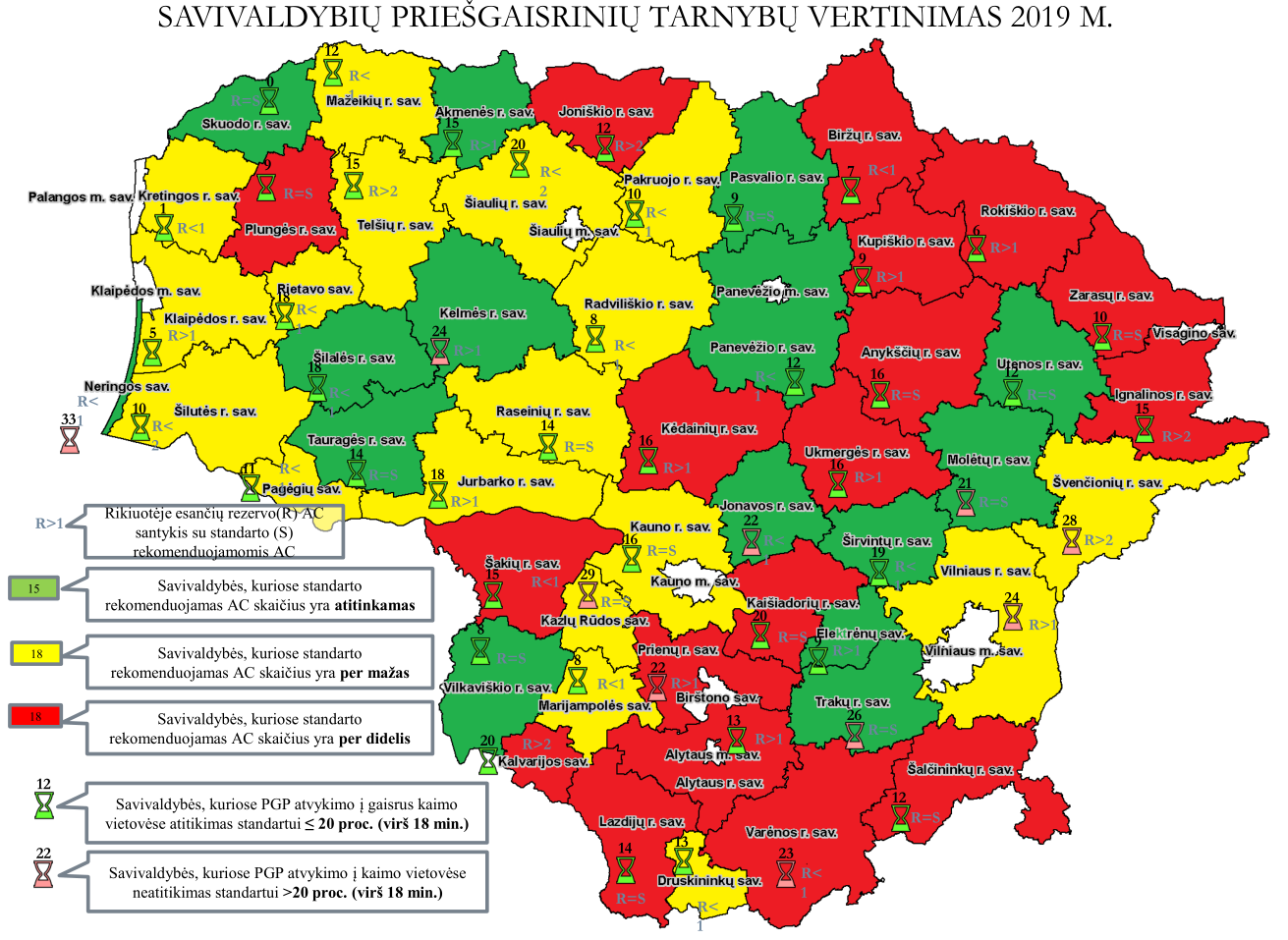 VI SKYRIUSVEIKLOS TOBULINIMO PERSPEKTYVOS2020 metais įstaigos veikloje numatomi tikslai:Tobulinti darbuotojų profesinį pasirengimą, atliekant jiems pavestas funkcijas ir įgyvendinant iškeltus tikslus –  organizuojant mokomąsias ir taktines pratybas (4 kartus per metus). Siekti pagerinti Naujojo Daugėliškio ugniagesių komandos parengtį, vykdant pavestas funkcijas ir užtikrinti geresnį visuomenės saugumą – numatoma įsigyti gaisrinį automobilį. Siekti, kad tarnybos ugniagesių komandų atvykimo laikas į gaisrus būtų ne ilgesnis kaip 18 minučių (85 proc. visų atvykimų į gaisrus).  _________________Eil.Nr.Ugniagesių komandaAdresasTelefonas1.IRPT(administracija)Taikos g. 15, LT-30125 Ignalina(8 386) 535872.DidžiasalioSalos g. 7, Didžiasalis, Didžiasalio sen., Ignalinos rajono sav.8 614 683513.DūkštoLaisvės g. 32, Dūkštas, Dūkšto sen.,Ignalinos rajono sav.8 606 857004.Naujojo DaugėliškioJaunimo g. 20, Naujasis Daugėliškis, Naujojo Daugėliškio sen., Ignalinos rajono sav.8 614 683695.LinkmenųParko g. 9, Linkmenys, Linkmenų sen.,Ignalinos rajono sav.8 614 683676.MielagėnųSenoji g. 12, Mielagėnai, Mielagėnų sen., Ignalinos rajono sav.8 614 683917.MeikštųMokyklos g. 11, Meikštai, Rimšės sen.,Ignalinos rajono sav.8 606 85900Ignalinos rajono priešgaisrinė tarnybaPareigybės pavadinimasPareigybės pavadinimasPareigybės kategorija (koeficientas)Pareigybės kategorija (koeficientas)Etatų skaičius (vnt.)patvirtintas**faktiškaipatvirtintafaktiškai nustatytapatvirtinta156789Administracija1. Tarnybos viršininkas1. Tarnybos viršininkasA lygis8,761Administracija2. Finansininkas2. FinansininkasA lygis6,01Dūkšto ugniagesių komanda1. Skyrininkas1. SkyrininkasC lygis3,801Dūkšto ugniagesių komanda2. Ugniagesysgelbėtojas2. Ugniagesys gelbėtojasC lygis3,408Linkmenų ugniagesių komanda1. Skyrininkas1. SkyrininkasC lygis3,801Linkmenų ugniagesių komanda2. Ugniagesys gelbėtojas2. Ugniagesys gelbėtojasC lygis3,408Mielagėnų ugniagesių komanda1. Skyrininkas1. SkyrininkasC lygis3,801Mielagėnų ugniagesių komanda2. Ugniagesysgelbėtojas2. Ugniagesys gelbėtojas   C lygis3,408Naujojo Daugėliškiougniagesių komanda1. Skyrininkas1. SkyrininkasC lygis3,801Naujojo Daugėliškiougniagesių komanda2. Ugniagesysgelbėtojas2. Ugniagesys gelbėtojasC lygis3,408Didžiasalio ugniagesių komanda1. Skyrininkas1. SkyrininkasC lygis3,801Didžiasalio ugniagesių komanda2. Ugniagesysgelbėtojas2. Ugniagesys gelbėtojasC lygis3,408Meikštų ugniagesių komanda1. Skyrininkas1. SkyrininkasC lygis3,801Meikštų ugniagesių komanda2. Ugniagesys gelbėtojas2. Ugniagesys gelbėtojasC lygis3,408Lėšų   panaudojimo paskirtisValstybės biudžeto lėšų suma eurais Savivaldybės biudžeto lėšų suma euraisIš viso5297000Darbo užmokestis ir socialinis draudimas506641,44Darbo  užmokestis499400Socialinio draudimo įmoka7241,44Prekių ir paslaugų naudojimas23058,56Ryšio išlaidos355,38Transporto išlaikymas6870,46Kitos prekės ir paslaugos2554,01Apranga (ugniagesių apsauginiai kostiumai, batai)1217,26Komunalinės išlaidos  (elektra, šildymas, vanduo)6220,02Kitos išlaidos (komandiruotės, kvalifikacijos kėlimo, inform. technologijų)1234,58Medikamentai(darbuotojų sveikatos tikrinimas)317,60Mirties pašalpa  ir ligos pašalpa1858,57Ūkinio inventoriaus įsigijimas2421,04Savanoriams (už gaisrų gesinimą)9,64Eil. Nr.Ugniagesių komandaAutomobilio markėPagaminimo metai1.Dūkšto ugniagesių komanda„Iveco 95E21W“1995-122.Dūkšto ugniagesių komandaZIL – 131 (rezerve)19883.Dūkšto ugniagesių komandaZIL 130 (rezerve)19924.Didžiasalio ugniagesių komanda„Iveco 95-17AW“19925.Linkmenų ugniagesių komandaZIL – 13119836.Meikštų ugniagesių komandaZIL – 13119917.Mielagėnų ugniagesių komandaGAZ 6619838.Naujojo Daugėliškio ugniagesių komandaGAZ 661983Ugniagesių komandaVisi iškvietimai (vnt.)Į gaisrą gyvenamajame ir gamybos sektoriujeĮ gaisrą atviroje teritorijojeĮ gelbėjimo darbusĮ kitus darbus*Dūkšto6712201223Linkmenų33103713Daugėliškio45176913Didžiasalio3312867Meikštų132326Mielagėnų451613511Iš viso per metus23669534173